OBEC OSKAVA , Oskava 112, 788 01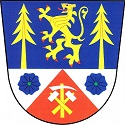 e-mail:podatelna@ou-oskava.cz   tel.: 583 233 553č.j. OBOS/      / 2017Stanovení minimálního počtu členů okrskové volební komisepro volbu prezidenta České republikykonanou ve dnech 12. a 13. ledna 2018, případné II. kolo ve dnech 26. a 27. ledna 2018   V souladu s § 14 odst. 1  písm. c) zákona č. 275/2012 Sb., o volbě prezidenta republiky a o změně některých zákonů, ve znění pozdějších předpisů, stanovuji minimální počet členů okrskových volebních komisí pro obec Oskavu takto:	volební okrsek č. 1 – 6 členná okrsková volební komise (Oskava)	volební okrsek č. 2 – 4 členná okrsková volební komise (místní část Mostkov)	volební okrsek č. 3 – 4 členná okrsková volební komise (místní část Bedřichov)	volební okrsek č. 4 – 4 členná okrsková volební komise (místní část Třemešek)V Oskavě 10.11.2017						Ing. Stanislav Hýbner								     starosta obce